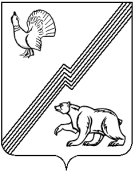 АДМИНИСТРАЦИЯ ГОРОДА ЮГОРСКАХанты-Мансийского автономного округа – Югры ПОСТАНОВЛЕНИЕот 28 августа 2015 года									          № 2904О внесении изменения в постановление администрации города Югорскаот 03.07.2015 № 2454В связи с уточнением программы праздничных общегородских мероприятий, посвященных Дню города и Дню работников нефтяной и газовой промышленности:1. Внести в постановление администрации города Югорска от 03.07.2015 № 2454                  «Об утверждении Плана по подготовке к празднованию Дня города и Дня работников нефтяной и газовой промышленности» (с изменениями от 12.08.2015 № 2812) изменение, изложив приложение 2 в новой редакции (приложение).2. Управлению информационной политики администрации города Югорска                         (Г.Р. Аристова) опубликовать постановление в газете «Югорский вестник» и разместить программу праздничных общегородских мероприятий, посвященных Дню города Югорска и Дню работников нефтяной и газовой промышленности, в газете «Югорский вестник».3. Контроль за выполнением постановления возложить на исполняющего обязанности заместителя главы администрации города Югорска Н.Н. Нестерову.Глава администрации города Югорска                                                                                                                  М.И. БодакПриложениек постановлениюадминистрации города Югорскаот 28 августа 2015 года № 2904Приложение 2к постановлениюадминистрации города Югорскаот 03 июля 2015 года № 2454Программа праздничных общегородских мероприятий, посвященных Дню города Югорска и Дню работников нефтяной и газовой промышленности№п/пМероприятиеМесто проведенияДатаДатаИсполнители1. Мероприятия в сфере культуры1. Мероприятия в сфере культуры1. Мероприятия в сфере культуры1. Мероприятия в сфере культуры1. Мероприятия в сфере культуры1. Мероприятия в сфере культуры1.1Передвижная выставка, посвященная дню органов местного самоуправленияАдминистрация города Югорска, предприятия и учреждения городаАвгуст - сентябрьАвгуст - сентябрьУправление культуры администрации города Югорска, МБУ «Музей истории и этнографии»1.2Выставка, посвященная Дню города ЮгорскаМБУ «Музей истории и этнографии»Август-сентябрьАвгуст-сентябрьУправление культуры администрации города Югорска, МБУ «Музей истории и этнографии»1.3Литературно-художественный конкурс, посвященный Дню работников лесной промышленнос-ти, посвященный 55-летию города ЮгорскаБиблиотечно-информационный центрМБУ «Централизованная библиотечная система г.Югорска»Февраль - сентябрьФевраль - сентябрьУправление культуры администрации города Югорска, МБУ «Централизованная библиотечная система г.Югорска»1.4Литературный конкурс, посвященный Дню города ЮгорскаБиблиотечно-информационный центрМБУ «Централизованная библиотечная система г.Югорска»Март-августМарт-августУправление культуры администрации города Югорска, МБУ «Централизованная библиотечная система г.Югорска»1.5Конкурс любительских фильмов «Югорск в кадре» МБУ «Музей истории и этнографии»Январь-сентябрьЯнварь-сентябрьУправление культуры администрации города Югорска, МБУ «Музей истории и этнографии»1.6Зональный краеведческий марафонБиблиотечно-информационный центрМБУ «Централизованная библиотечная система г.Югорска»Март - октябрьМарт - октябрьУправление культуры администрации города Югорска, МБУ «Централизованная библиотечная система г.Югорска»1.7Фотоконкурс «Югорск читающий»Библиотечно-информационный центрМБУ «Централизованная библиотечная система г.Югорска»Февраль-декабрьФевраль-декабрьУправление культуры администрации города Югорска, МБУ «Централизованная библиотечная система г.Югорска»1.8Торжественное мероприятие, посвященное Дню муниципального служащегоМАУ «Центр культуры «Югра-презент»АвгустАвгустУправление по вопросам муниципальной службы, кадров и архивов администрации города Югорска,Управление культуры администрации города Югорска, МАУ «Центр культуры «Югра-презент»1.9Торжественное мероприятие для работников лесной промышленностиМАУ «Центр культуры «Югра-презент»СентябрьСентябрьУправление культуры администрации города Югорска, МАУ «Центр культуры «Югра- презент»2. Спортивные мероприятия2. Спортивные мероприятия2. Спортивные мероприятия2. Спортивные мероприятия2. Спортивные мероприятия2. Спортивные мероприятия2.1Турнир по баскетболу среди команд юношей и мужских командСпортивный зал спортивно-оздоровительного комплексаКСК «НОРД»ООО «Газпром трансгаз Югорск»27 – 30 августа27 – 30 августаКСК «НОРД»ООО «Газпром трансгаз Югорск»,Управление социальной политики администрации города Югорска2.2Всероссийский День бега «Кросс Нации – 2015»Улицы города ЮгорскаСентябрьСентябрьУправление социальной политики администрации города Югорска2.3Летнее первенство автономного округа по лёгкой атлетикеСпортивно-оздоровительный комплекс КСК «НОРД»ООО «Газпром трансгаз Югорск»СентябрьСентябрьКСК «НОРД»ООО «Газпром трансгаз Югорск»,Управление социальной политики администрации города Югорска2.4Турнир по волейболу среди команд девушек, мужских и женских команд Малый игровой зал спортивно-оздоровительного комплексаКСК «НОРД»ООО «Газпром трансгаз Югорск»31 августа – 04 сентября31 августа – 04 сентябряКСК «НОРД»ООО «Газпром трансгаз Югорск», Управление социальной политики администрации города Югорска2.5Турнир по футболу среди команд юношей до 15 летСтадион МБОУ «Гимназия»04 – 06 сентября04 – 06 сентябряУправление социальной политики администрации города Югорска2.6Открытый лично-командный турнир по пулевой стрельбе среди команд предприятий и учреждений города ЮгорскаСтрелковый тир спортивно-оздоровительного комплексаКСК «Норд»ООО «Газпром трансгаз Югорск»12 - 13 сентября12 - 13 сентябряКСК «Норд»ООО «Газпром трансгаз Югорск», Управление социальной политикиадминистрации города Югорска2.7Кубок города Югорска по футболу среди мужских команд коллективов физической культуры предприятий и учреждений городаСтадион спортивно-оздоровительного комплексаКСК «НОРД»ООО «Газпром трансгаз Югорск»СентябрьСентябрьКСК «Норд»ООО «Газпром трансгаз Югорск», Управление социальной политикиадминистрации города Югорска 2.8Открытый турнир по хоккею с шайбой среди мужских командЛедовый дворецКСК «НОРД»ООО «Газпром трансгаз Югорск»23 - 27 сентября23 - 27 сентябряКСК «Норд»ООО «Газпром трансгаз Югорск»,Управление социальной политикиадминистрации города Югорска3. Мероприятия образовательных учреждений города3. Мероприятия образовательных учреждений города3. Мероприятия образовательных учреждений города3. Мероприятия образовательных учреждений города3. Мероприятия образовательных учреждений города3. Мероприятия образовательных учреждений города3.1Организация и проведение классных часов: «Слава первопроходцам земли Югорской и честь ее строителям»Муниципальные бюджетные общеобразовательные учрежденияСентябрьСентябрьУправление образования администрации города Югорска,Руководители муниципальных бюджетных общеобразовательных учреждений3.2Праздник «Славим город своими традициями»МБОУ «СОШ № 2»СентябрьСентябрьУправление образования администрации города Югорска,МБОУ «СОШ № 2»3.3Конкурс рисунков и фотографий «Мой город»МБОУ «Гимназия»СентябрьСентябрьУправление образования администрации города Югорска,МБОУ «Гимназия»3.4Интеллектуальная игра (путешествие по станциям) «Профессии нашего города»МБОУ «СОШ № 4»СентябрьСентябрьУправление образования администрации города Югорска,МБОУ «СОШ № 4»3.5Конкурс коллажей «Город красок и цветов»МБОУ «СОШ № 6»СентябрьСентябрьУправление образования администрации города Югорска,МБОУ «СОШ № 6»3.6Тематическая неделя «Хотим признаться городу в любви»:- выставка книг о городе;- фестиваль-конкурс букетов;- выставка рисунков.МБОУ «СОШ № 5»СентябрьСентябрьУправление образования администрации города Югорска,МБОУ «СОШ № 5»4. Праздничные мероприятия, акции, посвящённые Дню города и Дню работников нефтяной и газовой промышленности с утверждённой датой проведения4. Праздничные мероприятия, акции, посвящённые Дню города и Дню работников нефтяной и газовой промышленности с утверждённой датой проведения4. Праздничные мероприятия, акции, посвящённые Дню города и Дню работников нефтяной и газовой промышленности с утверждённой датой проведения4. Праздничные мероприятия, акции, посвящённые Дню города и Дню работников нефтяной и газовой промышленности с утверждённой датой проведения4. Праздничные мероприятия, акции, посвящённые Дню города и Дню работников нефтяной и газовой промышленности с утверждённой датой проведения4. Праздничные мероприятия, акции, посвящённые Дню города и Дню работников нефтяной и газовой промышленности с утверждённой датой проведения4.107 августа07 августа07 августа07 августа07 августа4.1.1Презентация мансийского словаря в стихах и рисунках поэта-манси Н. Руковой «О чем слово говорит».Библиотечно-информационный центрМБУ «Централизованная библиотечная система г.Югорска»Библиотечно-информационный центрМБУ «Централизованная библиотечная система г.Югорска»12:00Управление культуры администрации города Югорска, МБУ «Централизованная библиотечная система г.Югорска»4.210 августа10 августа10 августа10 августа10 августа4.2.1Праздник, посвященный коренным народам мираМузей под открытым небом «Суеват пауль»10:0010:00Управление культуры администрации города Югорска,МБУ «Музей истории и этнографии»4.327 августа27 августа27 августа27 августа27 августа4.3.1Спектакль театра-студии «Норд» для детей, посещающих реабилитационный центр для детей с ограниченными возможностями «Солнышко»Реабилитационный центр для детей с ограниченными возможностями «Солнышко»10:00 Театральный центр  КСК «Норд» ООО «Газпром трансгаз Югорск»4.429 августа4.4.1Слёт любителей бардовской песни «Гитара по кругу»Музей под открытым небом «Суеват пауль»11:00Управление культуры администрации города Югорска, МБУ «Централизованная библиотечная система г.Югорска» 4.4.2День добра и здоровьяВ программе:В соответствии с программой проведения10:00 – 18:00КСК «Норд» ООО «Газпром трансгаз Югорск», молодёжные комитеты ООО «Газпром трансгаз Югорск», Управление социальной политики администрации города Югорска4.4.2.1Торжественное открытие «Дня добра и здоровья» Производственная гимнастика работников ООО «Газпром  трансгаз Югорск» в рамках регистрации в Книгу рекордов ЕвропыСтадион УСБ КСК «НОРД» ООО «Газпром трансгаз Югорск» (ул. Гастелло, 22)11:00 КСК «Норд» ООО «Газпром трансгаз Югорск»4.4.2.2Интерактивно-развлекательная программа с участием творческих коллективов и исполнителей КСК «НОРД»Лыжная база КСК «НОРД»ООО «Газпром трансгаз Югорск»11:45КСК «Норд» ООО «Газпром трансгаз Югорск»4.4.2.3Чемпионат барбекюЛыжная база КСК «НОРД»ООО «Газпром трансгаз Югорск» 12:00 ООО «Юграгазторг»,КСК «Норд» ООО «Газпром трансгаз Югорск»4.4.2.4Детская развлекательная программа «Гиннес-шоу»Лыжная база КСК «НОРД»ООО «Газпром трансгаз Югорск» 12:30КСК «Норд» ООО «Газпром трансгаз Югорск»4.4.2.5Соревнования по суперкроссу 2015г. «Кубок и первенство  Мотоциклетной Федерации России»Лыжная база ООО «Газпром трансгаз Югорск» (трасса для мотокросса)13:00 КСК «Норд» ООО «Газпром трансгаз Югорск»4.4.2.6Спортивная семейная программа «Бодрость духа»Лыжная база ООО «Газпром трансгаз Югорск» (трасса для мотокросса)14:00КСК «Норд» ООО «Газпром трансгаз Югорск»4.4.2.7Торжественное закрытие «Дня добра и здоровья». Концерт эстрадной группы «Ottawan».Подведение итогов Дня спорта и добра. Концерт эстрадной группы, дискотекаСтадион Лыжной базы ООО «Газпром трансгаз Югорск» 17:00 КСК «Норд» ООО «Газпром трансгаз Югорск»4.4.2.8Уличный буккроссингГородской парк по ул. ЛенинаВ течение дняУправление культуры администрации города Югорска,МБУ «Централизованная библиотечная система г.Югорска», Молодежные комитеты ООО «Газпром трансгаз Югорск»4.4.3Благотворительный концерт в детской больницеБУ ХМАО – Югры «Югорская городская больница», детское отделение29 августа – 02 сентябряУправление социальной политики администрации города Югорска4.4.4Дни донораБюджетное учреждение Ханты-Мансийского автономного округа – Югры «Югорская городская больница»25 – 29 августаКСК «Норд» ООО «Газпром трансгаз Югорск»Бюджетное учреждение Ханты-Мансийского автономного округа – Югры «Югорская городская больница»Управление социальной политики администрации города Югорска4.530 августа4.5.1Торжественный Крестный ход от храма преподобного Сергия Радонежского до места строительства Кафедрального собораУлицы города Югорска11:00Югорская епархияОтдел по гражданской обороны и чрезвычайным ситуациям, транспорту и связи4.5.2Закладка камня, водружение креста, освящение места строительства Богоявленского Кафедрального собораУлица Сахарова12:00Югорская епархияУправление культуры администрации города ЮгорскаМБУК «МиГ»4.5.3Молебен на начало учебного годаНегосударственное образовательное учреждение «Православная гимназия преподобного Сергия Радонежского»13:00Югорская епархияУправление образования администрации города Югорска4.5.4Ярмарка ремесел «Город Мастеров».В программе:выставка-ярмарка произведений Югорских мастеров, садоводов-любителей «Осенний марафон»Городской парк по улице Ленина15:00Управление культуры администрации города Югорска,МБУ «Музей истории и этнографии», МБУК «МиГ»4.631 августа4.6.1Презентация сборника воспоминаний современников о председателе поселкового Совета посёлка Комсомольский В.Я. Лопатиной «Валентина Лопатина. Человек эпохи»Библиотечно-информационный центрМБУ «Централизованная библиотечная система г.Югорска»16:00Управление культуры администрации города Югорска, МБУ «Централизованная библиотечная система г.Югорска» 4.701 сентября4.7.1Праздник первоклассника. Презентация азбуки газовикаГородской парк по ул. Ленина11:00 Управление образования администрации города Югорска,МБОУ ДОД «ДЮЦ «Прометей»Служба по связям с общественностью и СМИ ООО «Газпром трансгаз Югорск», МБУК «МиГ»4.7.2Цирковая программа, посвященная Дню знанийЛедовый дворецКСК «НОРД»ООО «Газпром трансгаз Югорск»15:00 – благотво рительное представ ление для первоклассников города;19:00 – платное представ ление (вход по билетам)КСК «НОРД»ООО «Газпром трансгаз Югорск»4.802 сентября4.8.1Турнир по мини-футболу среди детских команд с участием игроков команды МФК «Газпром – Югра»Дворец спорта «Юбилейный» КСК «Норд» ООО «Газпром трансгаз Югорск»12:00 – 15:00 КСК «НОРД»ООО «Газпром трансгаз Югорск»4.8.2Торжественное собрание Комсомольского Линейно-производственного управления магистральных газопроводов ООО «Газпром трансгаз Югорск»МАУ «Центр культуры «Югра-презент»15:30 КСК «Норд»,  Комсомольское ЛПУМГ ООО «Газпром трансгаз Югорск»4.8.3Матчевая встреча между командами ветеранов мини-футбола и сборной тренерского состава МФКДворец спорта «Юбилейный» КСК «Норд» ООО «Газпром трансгаз Югорск»18:00КСК «НОРД»ООО «Газпром трансгаз Югорск»4.8.4Открытый Кубок главы города Югорска по бильярду «Свободная пирамида»Бильярдный центр КСК «НОРД»ООО «Газпром трансгаз Югорск»18:00Управление социальной политики администрации города Югорска,КСК «НОРД»ООО «Газпром трансгаз Югорск»4.8.5Встреча-чествование чемпионов России по мини-футболу сезона 2014-2015 ггДворец спорта «Юбилейный» КСК «Норд» ООО «Газпром трансгаз Югорск»19:00КСК «НОРД»ООО «Газпром трансгаз Югорск»4.903 сентября 4.9.1Выставка военной техникиГородской парк по ул. Ленина, Мемориальный комплекс Воинской Славы09:00 – 23:00Югорское Управление технологического транспорта и специальной техники ООО «Газпром трансгаз Югорск»4.9.2Экскурсионная программа для участников Международного конкурса среди организаций на лучшую систему работы с молодежьюМузей под открытым небом «Суеват пауль»16:30 -18:00Управление культуры администрации города Югорска,МБУ «Музей истории и этнографии»4.9.3Торжественное открытие Международного конкурса на лучшую организацию системы работы с молодежьюМАУ «Центр культуры «Югра-презент»19:40КСК «Норд», отдел кадров и трудовых отношенийООО «Газпром трансгаз Югорск», Управление социальной политики администрации города Югорска4.9.4Акция «Память сильнее времени»: возложение цветов участниками Международного конкурса среди организаций на лучшую систему работы с молодежью к Мемориальному комплексу Воинской Славы Городской парк по ул. Ленина, Мемориальный комплекс Воинской Славы21:00 КСК «Норд» ООО «Газпром трансгаз Югорск»,Управление социальной политики администрации города Югорска4.1004 сентября4.10.1Защита проектов участников Международного конкурса на лучшую организацию системы работы с молодежью, мастер-классыУчебно-производственный центр ООО «Газпром трансгаз Югорск»09:00 - 19:00 Учебно-производственный центр ООО «Газпром трансгаз Югорск», Управление социальной политики администрации города Югорска4.10.2Торжественное собрание, посвященное Дню города ЮгорскаМАУ «Центр культуры «Югра-презент»12:00 Управление культуры администрации города Югорска,МАУ «Центр культуры «Югра-презент»4.10.3Торжественное собрание, посвященное профессиональному празднику – Дню работников нефтяной и газовой промышленности. Открытие Аллеи Славы «Ветераны».Здание администрации ООО «Газпром трансгаз Югорск»Конференц-зал14:00КСК «НОРД», отдел кадров и трудовых отношений, служба по связям с общественностью и СМИ, Управление связи ООО «Газпром трансгаз Югорск»4.10.4Блиц-турнир по шахматам среди взрослыхШахматный клубКлуба юных техников «Интеграл» КСК «НОРД»ООО «Газпром трансгаз Югорск»17:30КСК «Норд» ООО «Газпром трансгаз Югорск»,Управление социальной политики администрации города Югорска4.10.5Торжественное закрытие Международного конкурса на лучшую организацию системы работы с молодежьюКонференц-зал администрации ООО «Газпром трансгаз Югорск»21:00 КСК «Норд» ООО «Газпром трансгаз Югорск»,Управление социальной политики администрации города Югорска4.10.6Экскурсионные программы для участников Международного конкурса на лучшую организацию системы работы с молодежью  МБУ «Музей истории и этнографии»Музей под открытым небом «Суеват пауль»В течение дня по заявкамУправление культуры администрации города Югорска,МБУ «Музей истории и этнографии»4.1105 сентября 4.11.1Благодарственный молебен о даровании благоденствияХрам в честь преподобного Сергия Радонежского09:00Югорская ЕпархияУправление культуры администрации города Югорска4.11.2«Энерджи-тайм» для участников Международного конкурса на лучшую организацию системы работы с молодежьюБазовая кафедра «Энергетика», холл 4 этаж (ул. Ленина, д.41)10:30 – 11:30КСК «НОРД», Молодёжные комитеты ООО «Газпром трансгаз Югорск4.11.3Югорская Ярмарка Центральные улицы города11:00Отдел развития потребительского рынка и предпринимательства управления экономической политики администрации города Югорска4.11.4Праздничная торговляУл. Ленина11:00-22:00Отдел развития потребительского рынка и предпринимательства управления экономической политики администрации города Югорска4.11.5Церемония поднятия праздничного флага Фонтанная площадь11:30Управление культуры администрации города Югорска, МБУ ДО «Детская школа искусств»,МБУК «МиГ» 4.11.6Югорский карнавал, посвящённый 50-летнему юбилею ООО «Газпром трансгаз Югорск» «Наш Югорск Газпром трансгаз! И в пятьдесят покажем класс!» Центральные улицы города12:00Управление культуры администрации города Югорска,МАУ «Центр культуры «Югра-презент»4.11.7Прямая трансляция Карнавал-ПарадаФонтанная площадь12:00 -15:00Студия ТВ и РВ Управления связиООО «Газпром трансгаз Югорск»4.11.8Выставка «Виват, Карнавал!»Площадь перед зданием МБУ «Музей истории и этнографии»12:00 - 18:00Управление культуры администрации города Югорска, МБУ «Музей истории и этнографии» 4.11.9Выставка – вернисаж, посвященная Дню города и Дню работников нефтяной и газовой промышленностиСквер «Юбилейный» 15:00 МБУ ДО«Детская школа искусств»4.11.10Работа аттракционовГородской парк по ул. Ленина11:00 - 22:00МАУ «Городское лесничество»4.11.11Чемпионат России по мини-футболу среди команд клубов  Суперлиги. 3-й тур. МФК «Газпром-Югра» - ФК «Политех»Дворец спорта «Юбилейный» КСК «Норд»ООО «Газпром трансгаз Югорск»15:00 КСК «Норд» ООО «Газпром трансгаз Югорск»4.11.12Театрализованная программа для детей «Корпорация чудес»Городской парк по ул. Ленина15:00 - 17:00 Управление культуры администрации города Югорска, МБУК «МиГ» 4.11.13Поэтический концерт «О Югорске с любовью»Городской парк по ул. Ленина17:00 – 18:00Управление культуры администрации города Югорска, МБУ «Централизованная библиотечная система г.Югорска» 4.11.14Концертная программа, посвящённая Дню города Югорска и Дню работников нефтяной и газовой промышленности.Торжественное открытие Окружного молодёжного форума - фестиваляФонтанная площадь 17:00 – 19:00КСК «Норд» ООО «Газпром трансгаз Югорск», Управление культуры администрации города Югорска, Управление социальной политики,МАУ «ЦК «Югра-презент»4.11.15Праздничная дискотека «С днём рождения, Югорск!»Городской парк по ул. Ленина21:00 – 23:00Управление культуры администрации города Югорска, МАУ «Центр культуры «Югра-презент» 4.11.16Концерт ВИА «Самоцветы»Фонтанная площадь21:45КСК «Норд»ООО «Газпром трансгаз Югорск»4.11.17Праздничный фейерверк Центральные улицы города23:00МАУ «Городское лесничество» 4.1206 сентября4.12.1Окружной молодёжный форум-фестиваль:работа тематических площадок, образовательные семинары, индивидуальная работа с экспертами МБОУ «Лицей им. Г.Ф. Атякшева»09:00 по программе Окружного форума-фестиваляУправление социальной политики администрации города Югорска, Управление образования администрации города Югорска4.12.2Окружная робототехническая выставка детей и молодежи «РобоЛайф»Дворец спорта «Юбилейный»КСК «Норд»11:00 - 17:00Управление образования администрации города Югорска, Управление социальной политики администрации города Югорска, КСК «Норд» ООО «Газпром трансгаз Югорск»4.12.3Торжественное открытие окружной  робототехнической выставки детей и молодежи «РобоЛайф»Дворец спорта «Юбилейный»КСК «Норд»12:00Управление образования администрации города Югорска, Управление социальной политики администрации города Югорска, КСК «Норд» ООО «Газпром трансгаз Югорск»4.12.4Чемпионат России по мини-футболу среди команд Клубов Суперлиги сезонов 2015-2016 г.гДворец спорта «Юбилейный»КСК «Норд»13:00КСК «НОРД» ООО «Газпром трансгаз Югорск»4.12.5Торжественное закрытие окружной робототехнической выставки детей и молодежи «РобоЛайф»,церемония награждения участников выставкиДворец спорта «Юбилейный»КСК «Норд»16:00Управление образования администрации города Югорска, Управление социальной политики администрации города Югорска,КСК «Норд» ООО «Газпром трансгаз Югорск»4.12.6Развлекательная программа для участников окружного молодёжного форума-фестиваляЛыжная база КСК «Норд»ООО «Газпром трансгаз Югорск»21:30КСК «Норд» ООО «Газпром трансгаз Югорск», Управление социальной политики администрации города Югорска, Управление культуры администрации города Югорска,МБУ «Централизованная библиотечная система г.Югорска», МБУК «МиГ»4.1307 сентября4.13.1Ярмарка-фестиваль проектов, дискуссионный клуб Окружного молодежного форума-фестиваляМБОУ «Лицей им. Г.Ф. Атякшева»10:00по программе Окружного форума-фестиваля Управление социальной политики администрации города Югорска, Управление культуры администрации города Югорска, МАУ «Центр культуры «Югра-презент»4.13.2Торжественное закрытие Окружного молодежного форума-фестиваляМАУ «Центр культуры «Югра-презент»19:00Управление социальной политики администрации города Югорска,Управление культуры администрации города Югорска, МАУ «Центр культуры «Югра-презент» 4.13.3Дискотека для участников Окружного молодёжного форума-фестиваляМАУ «Центр культуры «Югра-презент»20:00Управление социальной политики администрации города Югорска, Управление культуры администрации города Югорска, МАУ «Центр культуры «Югра-презент» 4.1413 сентября4.14.1Турнир по шахматам среди школьниковШахматный клубКлуба юных техников КСК «НОРД»ООО «Газпром трансгаз Югорск»11:00Управление социальной политики администра ции города Югорска,КСК «Норд»ООО «Газпром трансгаз Югорск»4.1514 сентября4.15.1Церемония награждения по итогам конкурсов, посвященных Дню города Югорска и Дню работников нефтяной и газовой промышленностиМАУ «Центр культуры «Югра-презент»17:00Управление культуры администрации города Югорска, МАУ «Центр культуры «Югра-презент»